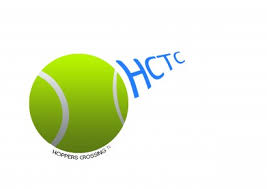 2018/2019 Committee Nomination FormI,                                                                                                       , being a financial member of the Hoppers Crossing Tennis Club would like to nominate for the following position on the club committee for 2018/2019.POSITION:SIGNATURE:NOMINATION SECONDED BY:   Name				 SignaturePositions Available-:PresidentSecretaryTreasurerGeneral Committee MemberPlease forward your nomination to the President, 3 Dummett Avenue, Hoppers Crossing, 3029 – no later than Thursday 16th of August 2018, or hand to a committee member prior to the commencement of the meeting.Email to – steviej184@gmail.com